Anglo Saxon History Lesson 5: Religion and GodsUse the information on the PowerPoint to try and answer the questions on the table below. See you how much you can remember first! 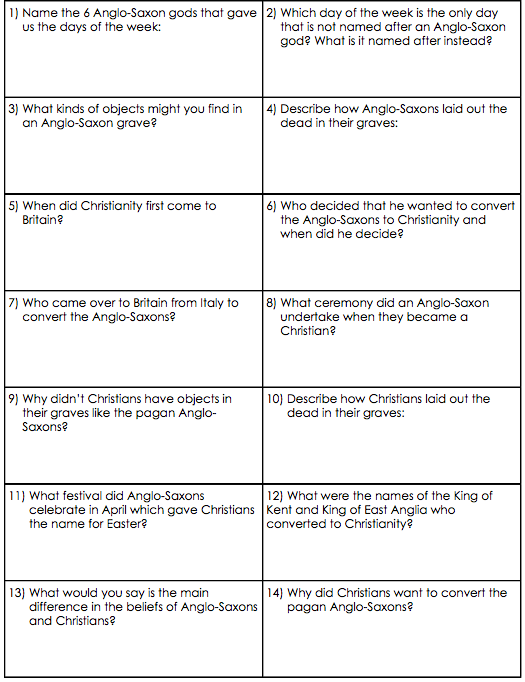 Extension Work: Remember what you have learnt about different types of soils and materials that survive over time to help you think carefully about what you could put in.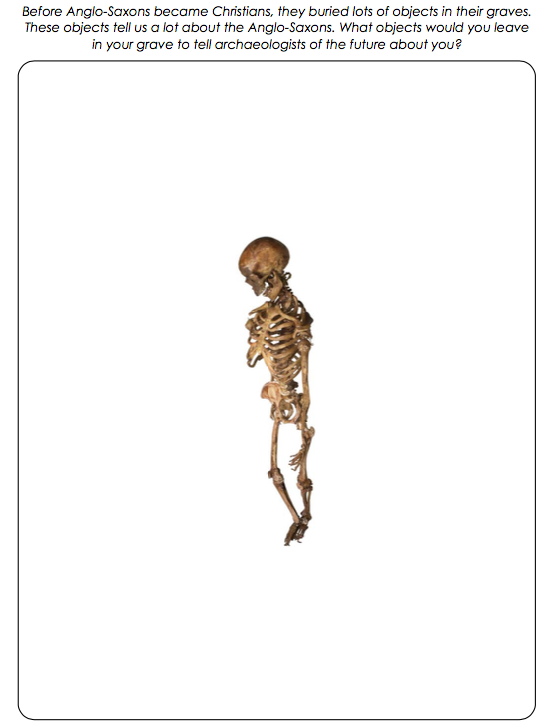 